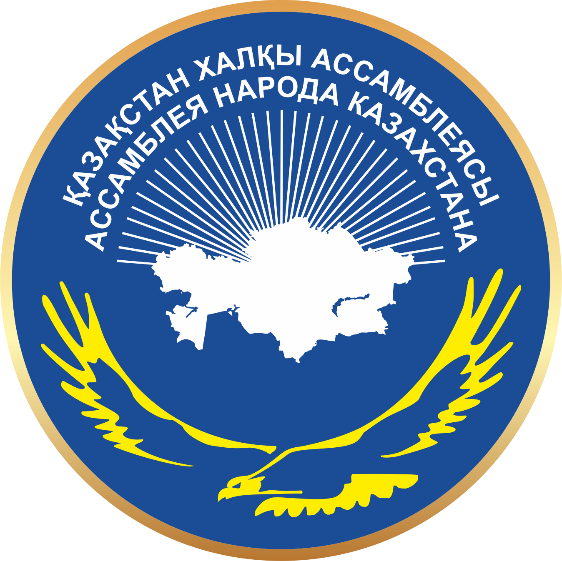 СОСТАВНАУЧНО-ЭКСПЕРТНОГО СОВЕТААССАМБЛЕИ НАРОДА КАЗАХСТАНАСОСТАВНаучно-экспертного советаАссамблеи народа КазахстанаАстана2023Рабочим органом НЭС АНК является Институт прикладных этнополитических исследований МИОР РК.  СОСТАВНаучно-экспертного совета Ассамблеи народа КазахстанаПОЧЕТНЫЕ ЧЛЕНЫ НАУЧНО-ЭКСПЕРТНОГО СОВЕТА АНК«ВНЕСЕНО»Председатель НЭС АНК__________ А.К. Садвокасова«__» _____ 2023 г.«УТВЕРЖДЕНО»Заместитель председателя АНК - заведующий САНК АП РК_____________ М.А. Азильханов«__» _____ 2023 г.ПРЕЗИДИУМПРЕЗИДИУМПРЕЗИДИУМПРЕЗИДИУМПРЕЗИДИУМ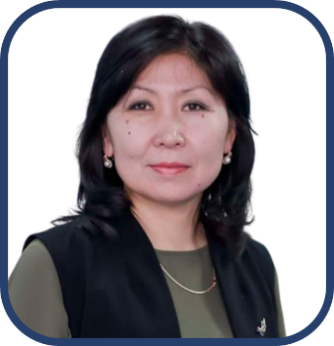 САДВОКАСОВААйгуль КакимбековнаСАДВОКАСОВААйгуль КакимбековнаПредседатель Научно-экспертного совета АНК, заместитель директора Института прикладных этнополитических исследований, доктор социологических наукПредседатель Научно-экспертного совета АНК, заместитель директора Института прикладных этнополитических исследований, доктор социологических наук2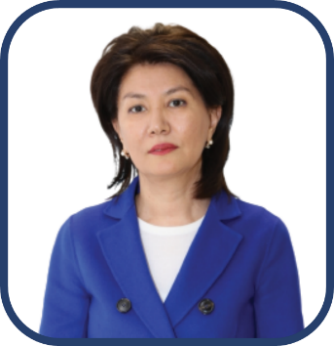 ШАУКЕНОВАЗарема КаукеновнаШАУКЕНОВАЗарема КаукеновнаПервый заместитель председателя НЭС АНК, вице-президент Национальной академии наук Республики Казахстан, доктор социологических наук, профессор, академик НАН РКПервый заместитель председателя НЭС АНК, вице-президент Национальной академии наук Республики Казахстан, доктор социологических наук, профессор, академик НАН РК3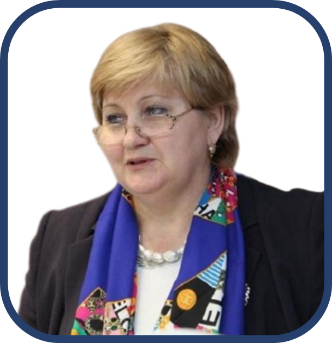 КАЛАШНИКОВАНаталья ПавловнаКАЛАШНИКОВАНаталья ПавловнаЗаместитель председателя НЭС АНК, Председатель Ассоциации кафедр АНК «Шанырак», доктор политических наук, академик МАИНЗаместитель председателя НЭС АНК, Председатель Ассоциации кафедр АНК «Шанырак», доктор политических наук, академик МАИН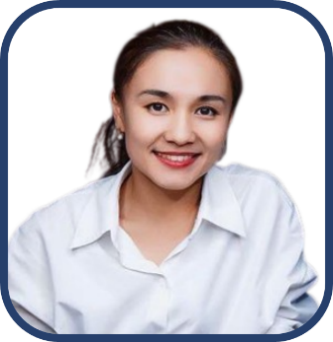 РЫСТИНА Индира СадыбековнаРЫСТИНА Индира СадыбековнаЗаместитель Заведующего Секретариатом АНК Администрации Президента Республики Казахстан, доктор PhD политологииЗаместитель Заведующего Секретариатом АНК Администрации Президента Республики Казахстан, доктор PhD политологии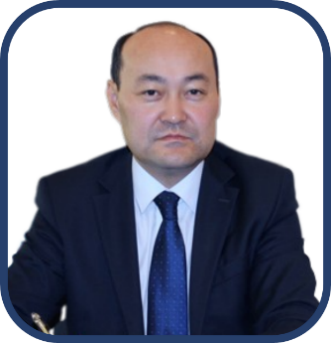 ШОЙКИНГалым НурмагамбетовичШОЙКИНГалым НурмагамбетовичПредседатель Комитета по развитию межэтнических отношений МИОР, кандидат политических наукПредседатель Комитета по развитию межэтнических отношений МИОР, кандидат политических наук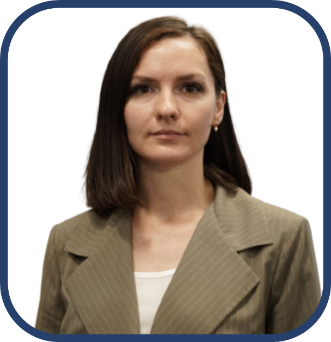 МАСАГУТОВА Элина СергеевнаМАСАГУТОВА Элина СергеевнаДиректор РГУ «Қоғамдық келісім» МИОР РК, магистр гуманитарных наукДиректор РГУ «Қоғамдық келісім» МИОР РК, магистр гуманитарных наук5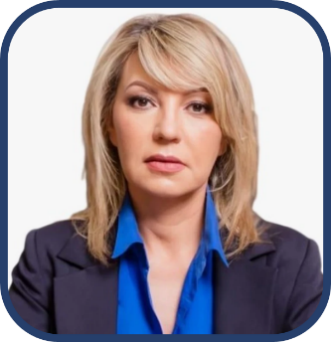 НИЯЗОВА Нурия ИсмагиловнаНИЯЗОВА Нурия ИсмагиловнаДепутат Сената Парламента РК (от АНК), психологДепутат Сената Парламента РК (от АНК), психолог6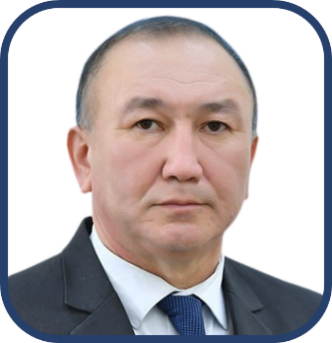 БАШИМОВ Марат СоветовичБАШИМОВ Марат СоветовичДепутат мажилиса Парламента РК, доктор юридических наукДепутат мажилиса Парламента РК, доктор юридических наук7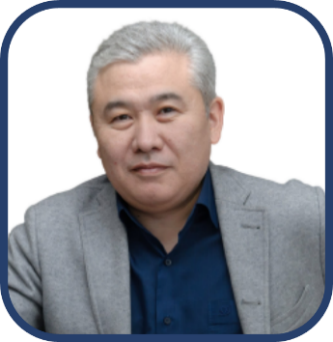 АБИЛ Еркин АманжоловичАБИЛ Еркин АманжоловичДепутат мажилиса Парламента РК, доктор исторических наук, профессорДепутат мажилиса Парламента РК, доктор исторических наук, профессор8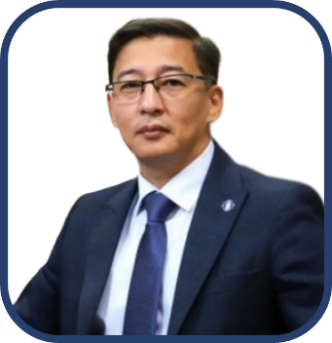 ӘБІЛ Ерлан КуанышұлыӘБІЛ Ерлан КуанышұлыРектор Академии государственного управления при Президенте РК, кандидат экономических наукРектор Академии государственного управления при Президенте РК, кандидат экономических наук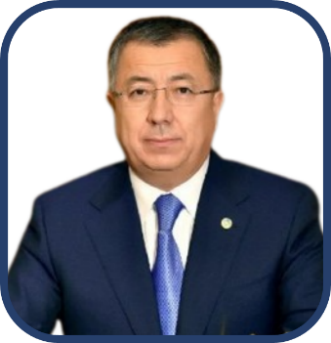 ТУЙМЕБАЕВЖансеит КансеитовичТУЙМЕБАЕВЖансеит КансеитовичРектор Казахского национального университета им. аль-Фараби, доктор филологических наук, профессор, первый вице-президент НАН РКРектор Казахского национального университета им. аль-Фараби, доктор филологических наук, профессор, первый вице-президент НАН РК9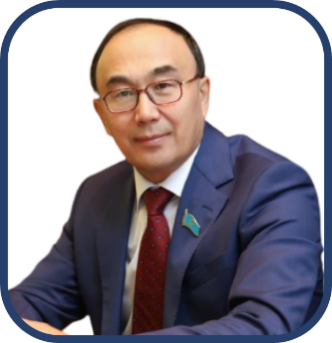 СЫДЫКОВ Ерлан БатташевичСЫДЫКОВ Ерлан БатташевичРектор Евразийского национального университета им. Л.Н. Гумилева, доктор исторических наук, профессор, академик НАН РКРектор Евразийского национального университета им. Л.Н. Гумилева, доктор исторических наук, профессор, академик НАН РК10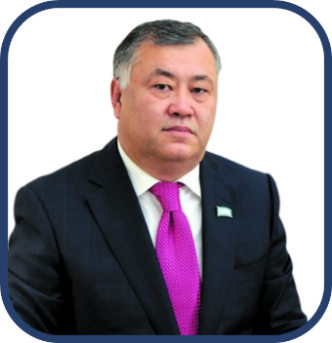 ДУЛАТБЕКОВНурлан ОрынбасаровичДУЛАТБЕКОВНурлан ОрынбасаровичРектор Карагандинского государственного университета им. Е.А. Букетова, доктор юридических наук, профессор, член-корреспондент НАН РКРектор Карагандинского государственного университета им. Е.А. Букетова, доктор юридических наук, профессор, член-корреспондент НАН РК11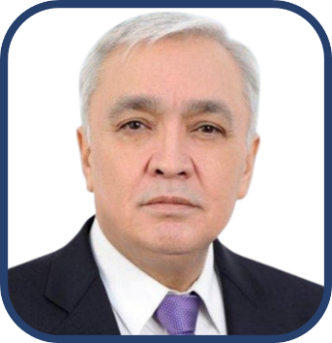 СЕЙДУМАНОВ Серик ТураровичСЕЙДУМАНОВ Серик ТураровичГенеральный директор Института философии, политологии и религиоведения КН МНВО, доктор социологических наук, профессор, академик НАН РКГенеральный директор Института философии, политологии и религиоведения КН МНВО, доктор социологических наук, профессор, академик НАН РК12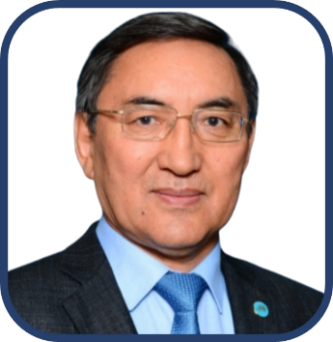 МАТЫЖАНОВКенжехан ИслямжановичМАТЫЖАНОВКенжехан ИслямжановичГенеральный директор Института литературы и искусства имени М. О. Ауэзова  КН МНВО, доктор филологических наук, профессор, член-корреспондент НАН РКГенеральный директор Института литературы и искусства имени М. О. Ауэзова  КН МНВО, доктор филологических наук, профессор, член-корреспондент НАН РК14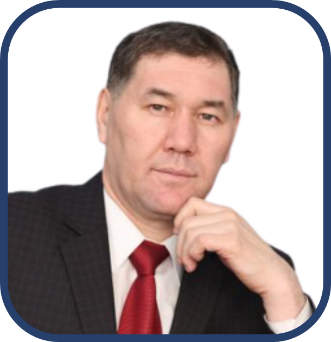 КАБУЛЬДИНОВЗиябек ЕрмухановичКАБУЛЬДИНОВЗиябек ЕрмухановичГенеральный директор Института истории и этнологии им.Ч.Валиханова КН МНВО, доктор исторических наук, профессор, член-корреспондент НАН РКГенеральный директор Института истории и этнологии им.Ч.Валиханова КН МНВО, доктор исторических наук, профессор, член-корреспондент НАН РК15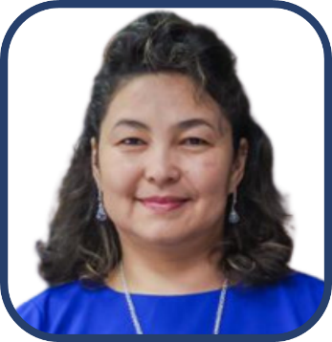 ФАЗЫЛЖАНОВА Анар МуратовнаФАЗЫЛЖАНОВА Анар МуратовнаГенеральный директор Института языкознания им. А.Байтурсынова КН МНВО, кандидат филологических наукГенеральный директор Института языкознания им. А.Байтурсынова КН МНВО, кандидат филологических наукЧЛЕНЫ СОВЕТАЧЛЕНЫ СОВЕТАЧЛЕНЫ СОВЕТАЧЛЕНЫ СОВЕТАЧЛЕНЫ СОВЕТА19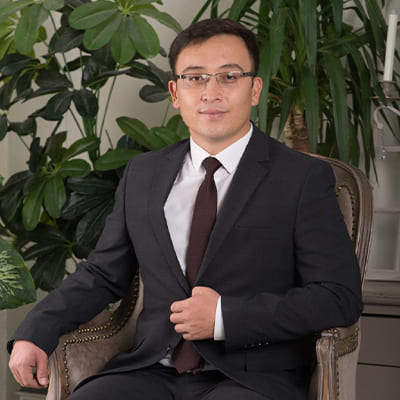 АЙТЫМБЕТОВНуркен ИскаковичАЙТЫМБЕТОВНуркен ИскаковичЗаместитель директора Центра политических исследований ИФПР КН МНВО, PhD политологияЗаместитель директора Центра политических исследований ИФПР КН МНВО, PhD политология20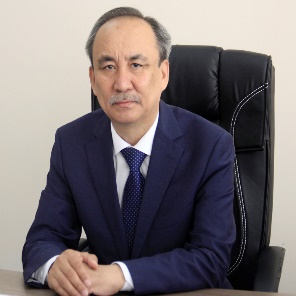 АМИРБЕКОВШарипбек АгабаевичАМИРБЕКОВШарипбек АгабаевичПроректор КазНАИ им. Т.Жургенова, доктор политических наук, профессорПроректор КазНАИ им. Т.Жургенова, доктор политических наук, профессор21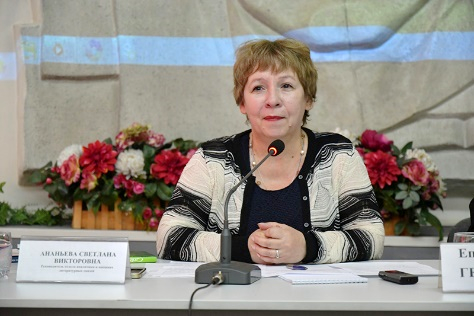 АНАНЬЕВАСветлана ВикторовнаАНАНЬЕВАСветлана ВикторовнаЗаведующая отделом международных связей и мировой литературы Института литературы и искусства имени М.О. Ауэзова, кандидат филологических наукЗаведующая отделом международных связей и мировой литературы Института литературы и искусства имени М.О. Ауэзова, кандидат филологических наук23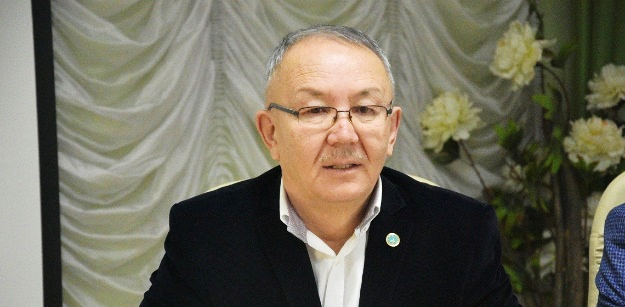 АРТЫКБАЕВ Жамбыл ОмаровичАРТЫКБАЕВ Жамбыл ОмаровичПрофессор Евразийского национального университета им. Л.Н. Гумилева, доктор исторических наукПрофессор Евразийского национального университета им. Л.Н. Гумилева, доктор исторических наук24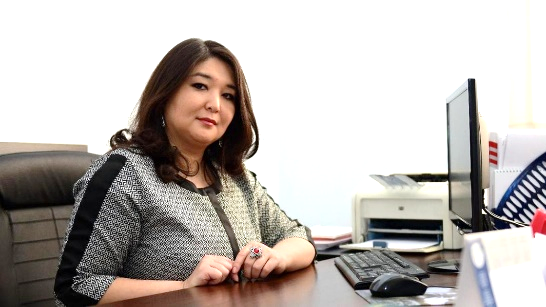 БЕКТЕНОВАМадина КенесарыевнаБЕКТЕНОВАМадина КенесарыевнаВедущий научный сотрудник КИСИ при Президенте РК, PhD религиоведениеВедущий научный сотрудник КИСИ при Президенте РК, PhD религиоведение25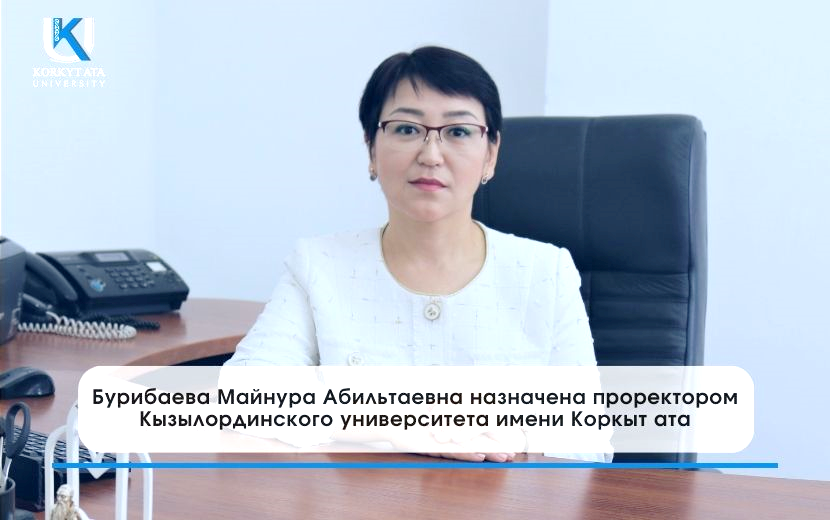 БУРИБАЕВАМайнура АбильтаевнаБУРИБАЕВАМайнура АбильтаевнаПроректор по научной работе и международным связям НАО «Кызылординский университет имени Коркыт Ата», кандидат филологических наукПроректор по научной работе и международным связям НАО «Кызылординский университет имени Коркыт Ата», кандидат филологических наук26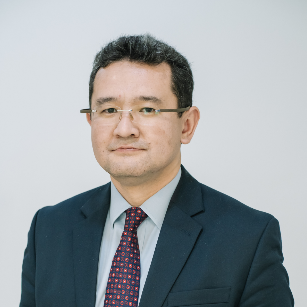 БУРХАНОВ Азиз КамаловичБУРХАНОВ Азиз КамаловичАссоциированный профессор Высшей школы государственной политики Назарбаев Университета, PhD политология Ассоциированный профессор Высшей школы государственной политики Назарбаев Университета, PhD политология 27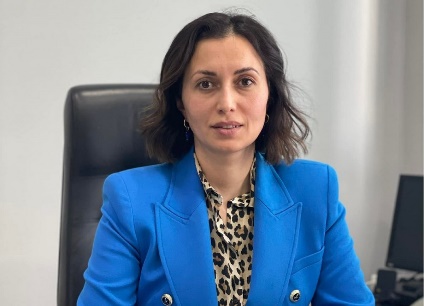 ГАЗДИЕВА Белла АсланбековнаГАЗДИЕВА Белла АсланбековнаДиректор филиала АГУ при Президенте РК по Акмолинской области, кандидат филологических наукДиректор филиала АГУ при Президенте РК по Акмолинской области, кандидат филологических наук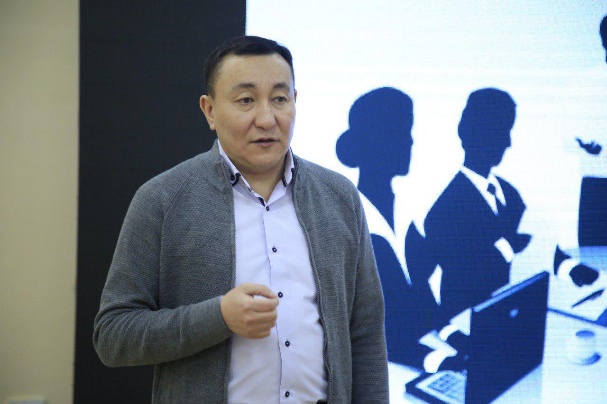 ЖАКИЯНОВТалгат ЖардемкуловичЖАКИЯНОВТалгат ЖардемкуловичДиректор Департамента анализа и мониторинга религиозной ситуации НАО «Центр развития межконфессионального и межцивилизационного диалога», кандидат социологических наукДиректор Департамента анализа и мониторинга религиозной ситуации НАО «Центр развития межконфессионального и межцивилизационного диалога», кандидат социологических наук30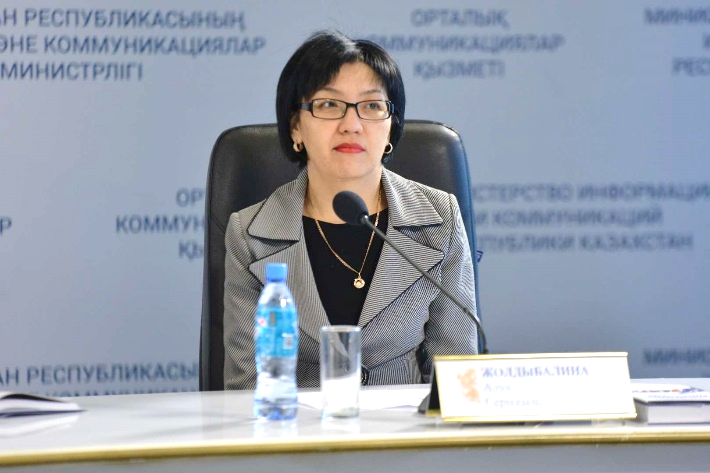 ЖОЛДЫБАЛИНА Алуа СериковнаЖОЛДЫБАЛИНА Алуа СериковнаЗаместитель директора КИСИ при Президенте РК, PhD политология Заместитель директора КИСИ при Президенте РК, PhD политология 32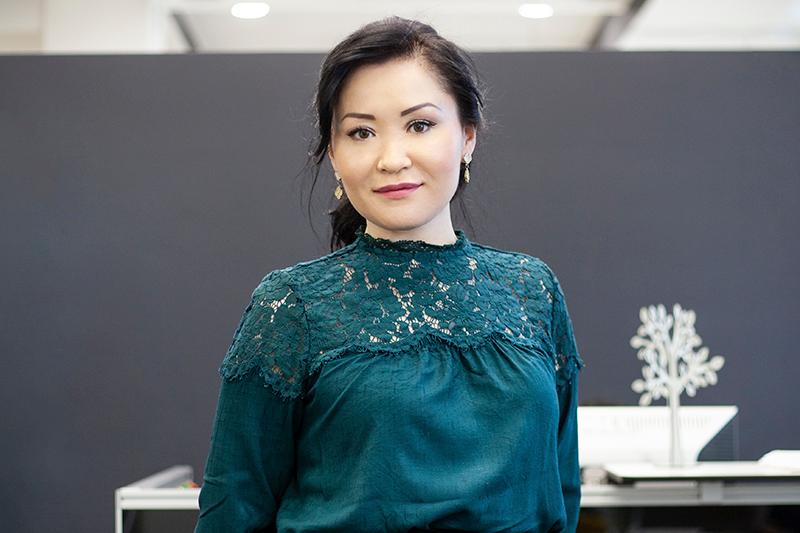 ЖУСУПОВА Айман СабитовнаЖУСУПОВА Айман СабитовнаРуководитель проектов Eurasian Center for People Management, кандидат политических наукРуководитель проектов Eurasian Center for People Management, кандидат политических наук33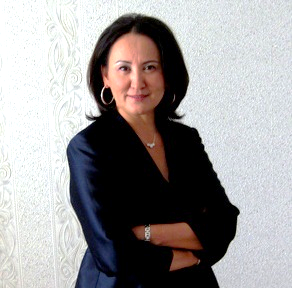 ЗАБИРОВА Айгуль ТлеубаевнаЗАБИРОВА Айгуль ТлеубаевнаПрофессор кафедры правительства и общества Университета ОАЭ, доктор социологических наук, профессорПрофессор кафедры правительства и общества Университета ОАЭ, доктор социологических наук, профессор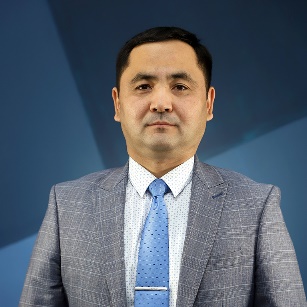 КОШЕРБАЕВДастан БакытбекулыКОШЕРБАЕВДастан БакытбекулыГлавный научный сотрудник центра прикладных исследований и международного партнёрства   Академии государственного управления при Президенте Республики Казахстан, кандидат политических наукГлавный научный сотрудник центра прикладных исследований и международного партнёрства   Академии государственного управления при Президенте Республики Казахстан, кандидат политических наук34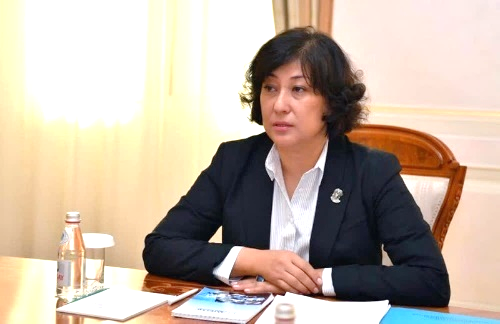 ИЛЕУОВАГульмира ТокшалыковнаИЛЕУОВАГульмира ТокшалыковнаПрезидент Центра социальных и политических исследований «Стратегия», кандидат социологических наукПрезидент Центра социальных и политических исследований «Стратегия», кандидат социологических наук35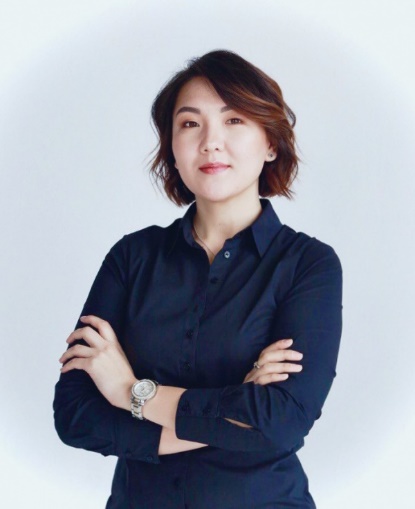 ИСКАКОВАЖулдызай АмангельдиновнаИСКАКОВАЖулдызай АмангельдиновнаЧлен Нацкомиссии по делам женщин и семейно-демографической политики при Президенте РК, PhD политология Член Нацкомиссии по делам женщин и семейно-демографической политики при Президенте РК, PhD политология 36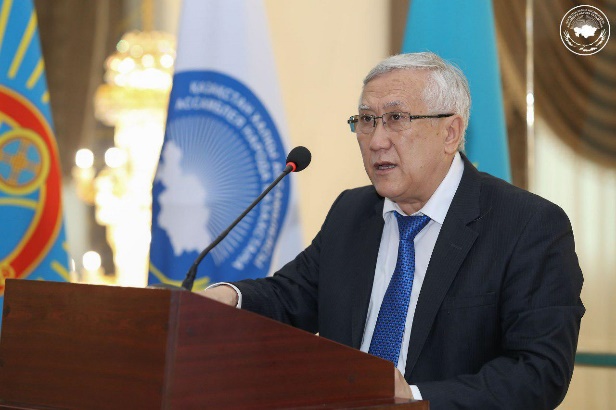 ИСМАИЛОВШавкат АбдуллаевичИСМАИЛОВШавкат АбдуллаевичРуководитель Кыргызского этнокультурного объединенияРуководитель Кыргызского этнокультурного объединения37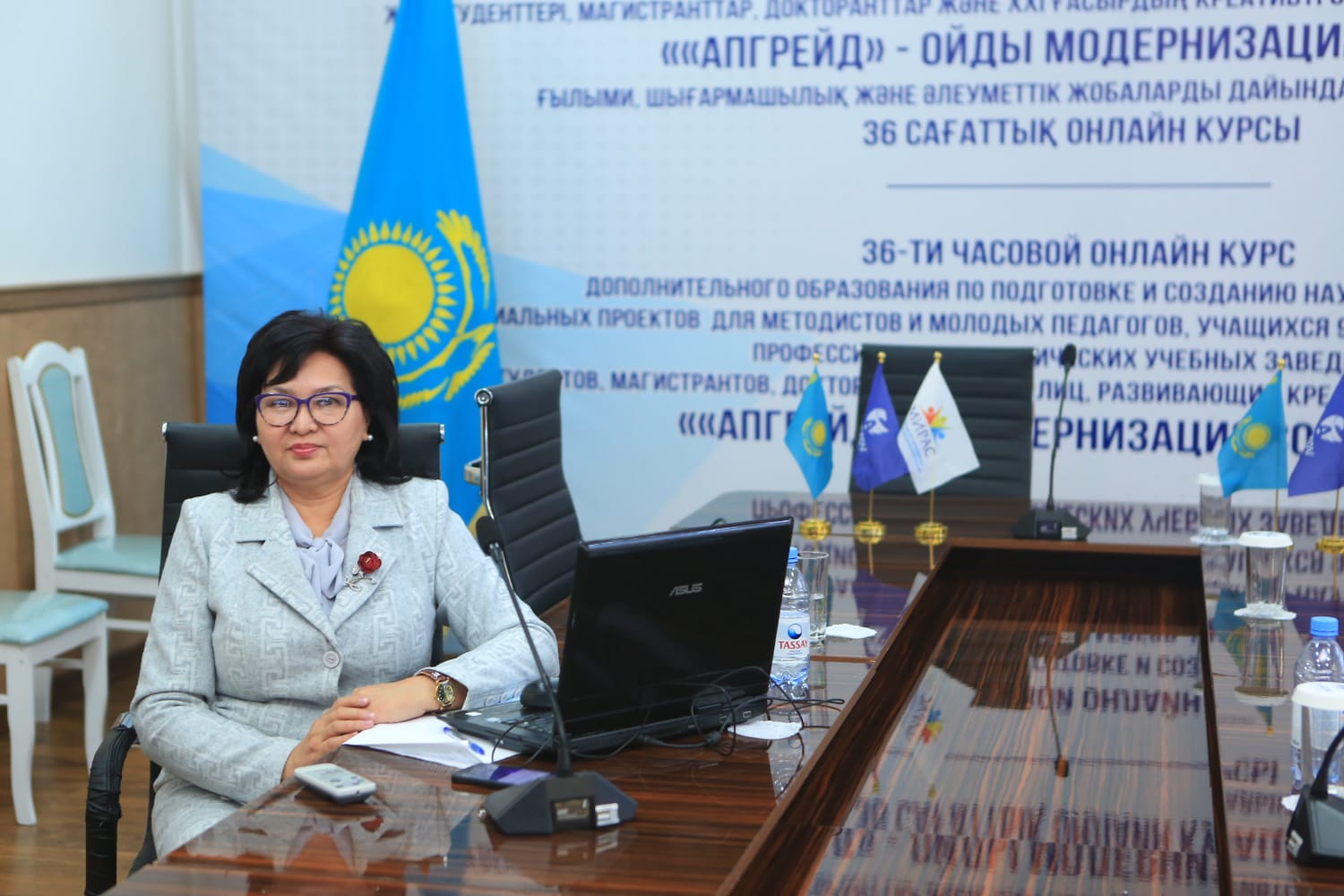 КАБЫЛБЕКОВАЗаурет БердикуловнаКАБЫЛБЕКОВАЗаурет БердикуловнаПрофессор кафедры психологии и специальной педагогики Южно-Казахстанского университета им.М.Ауэзова, доктор педагогических наук, профессорПрофессор кафедры психологии и специальной педагогики Южно-Казахстанского университета им.М.Ауэзова, доктор педагогических наук, профессор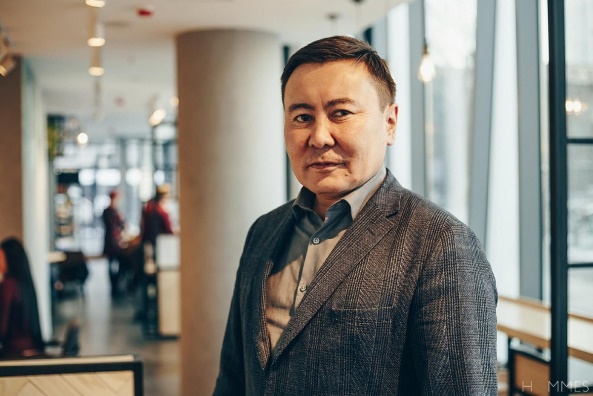 КАЛИЕВ Талгат БегимовичКАЛИЕВ Талгат БегимовичДиректор Института прикладных этнополитических исследований, кандидат политических наукДиректор Института прикладных этнополитических исследований, кандидат политических наук38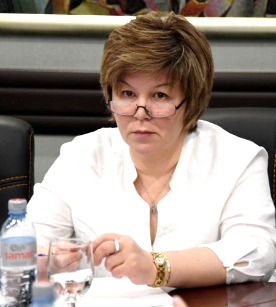 КАРАТАЕВАЛеся РоллановнаКАРАТАЕВАЛеся РоллановнаЗаместитель генерального директора по аналитическим проектам Eurasian Center for People Management, доктор исторических наукЗаместитель генерального директора по аналитическим проектам Eurasian Center for People Management, доктор исторических наук39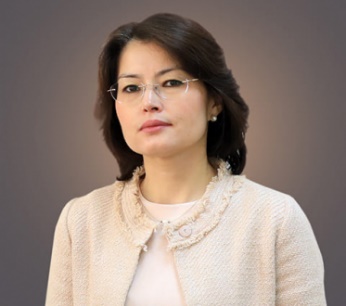 КАРБОЗОВА Айнур БагдатовнаКАРБОЗОВА Айнур БагдатовнаЗаместитель Председателя Правления АО «Университет КАЗГЮУ им. М.С. Нарикбаева», магистр «Государственное управление»Заместитель Председателя Правления АО «Университет КАЗГЮУ им. М.С. Нарикбаева», магистр «Государственное управление»40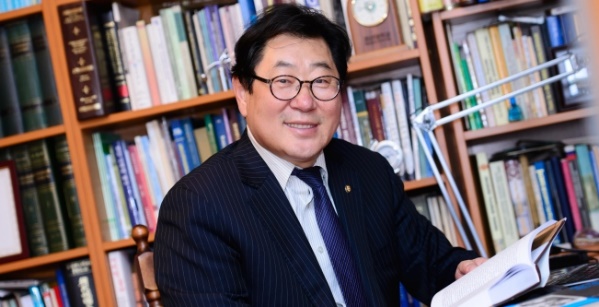 КИМ Герман НиколаевичКИМ Герман НиколаевичДиректор Института Азиатских исследований КазНУ им.аль-Фараби, доктор исторических наук, профессорДиректор Института Азиатских исследований КазНУ им.аль-Фараби, доктор исторических наук, профессор41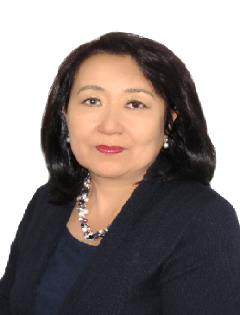 КОЖИРОВА Светлана БасиевнаКОЖИРОВА Светлана БасиевнаРуководитель Центра китайских и азиатских исследований Международного научного комплекса «Астана, доктор политических наук, профессорРуководитель Центра китайских и азиатских исследований Международного научного комплекса «Астана, доктор политических наук, профессор42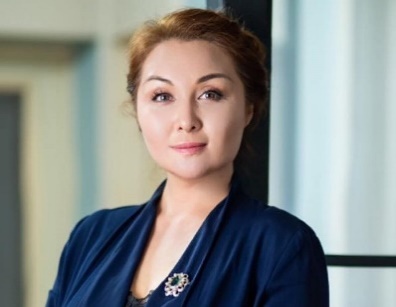 МИРМАНОВААссоль ЕрбулатовнаМИРМАНОВААссоль ЕрбулатовнаШеф-редактор Rezonans.Asia, руководитель представительства Ассоциации профессиональных политических консультантов, политологШеф-редактор Rezonans.Asia, руководитель представительства Ассоциации профессиональных политических консультантов, политолог43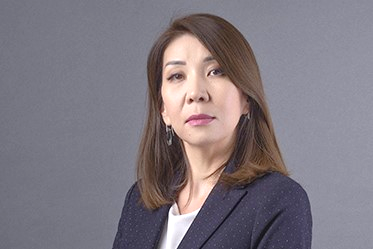 НАДИРОВААйнур КуанышбековнаНАДИРОВААйнур КуанышбековнаЧлен Ассоциации МОТ ООН, кандидат юридических наукЧлен Ассоциации МОТ ООН, кандидат юридических наук44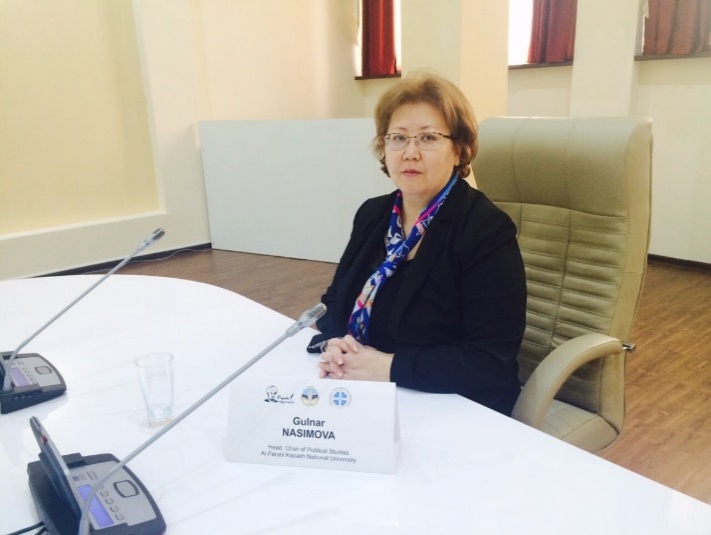 НАСИМОВАГульнар ОрленбаевнаНАСИМОВАГульнар ОрленбаевнаЗаведующая кафедрой политологии КазНУ им. аль-Фараби, доктор политических наук, профессорЗаведующая кафедрой политологии КазНУ им. аль-Фараби, доктор политических наук, профессор45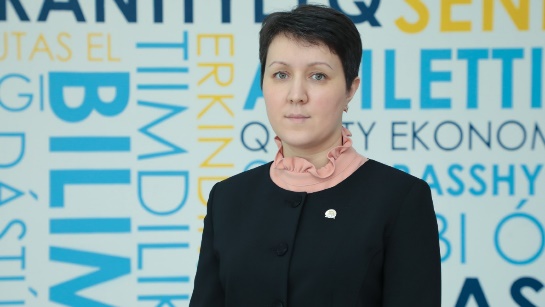 НУРГАЛИЕВА Мадина МаратовнаНУРГАЛИЕВА Мадина МаратовнаДиректор Института общественной политики партии «Amanat», кандидат политических наукДиректор Института общественной политики партии «Amanat», кандидат политических наук46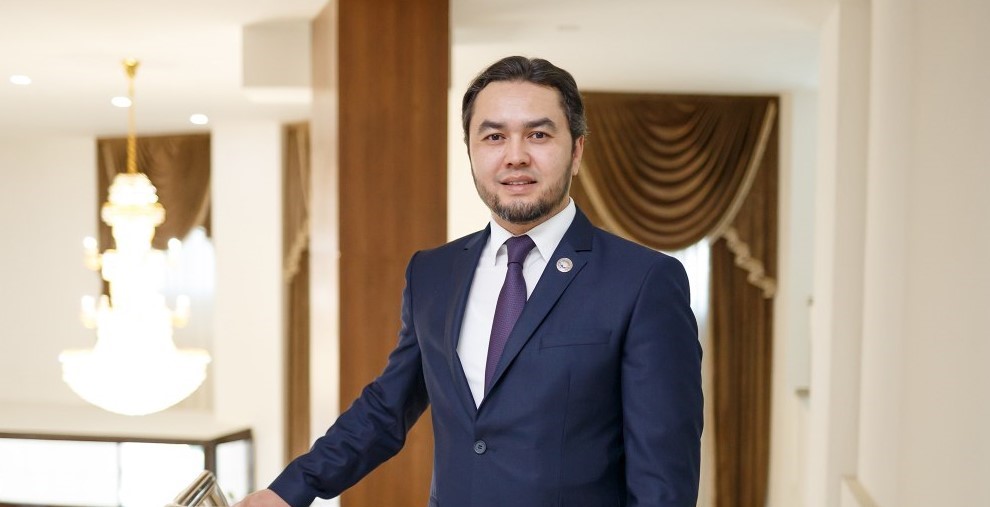 ПУЛАТОВ Шерзод АббозовичПУЛАТОВ Шерзод АббозовичПредседатель ОО «Узбекский этнокультурный центр г.Астана», медиаторПредседатель ОО «Узбекский этнокультурный центр г.Астана», медиатор47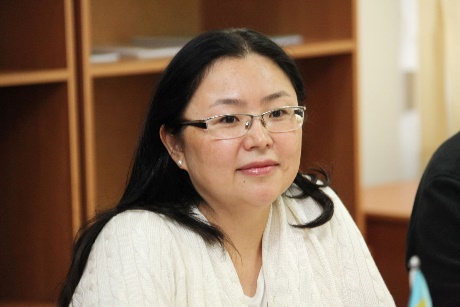 РАКИШЕВА Ботагоз ИслямовнаРАКИШЕВА Ботагоз ИслямовнаДиректор проектов Исследовательского института «Общественное мнение», кандидат социологических наукДиректор проектов Исследовательского института «Общественное мнение», кандидат социологических наук49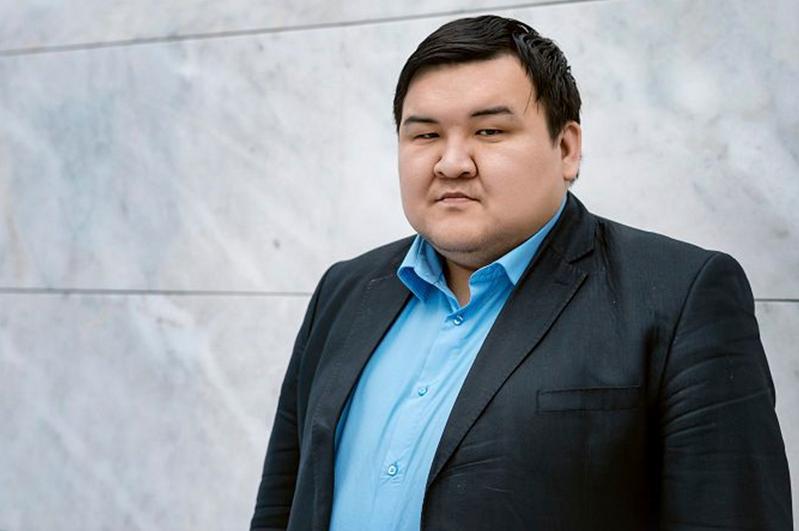 САБИТОВЖаксылык МуратовичСАБИТОВЖаксылык МуратовичДиректор Научного института изучения Улуса Джучи КН МНВО РК, доктор исторических наук Директор Научного института изучения Улуса Джучи КН МНВО РК, доктор исторических наук 51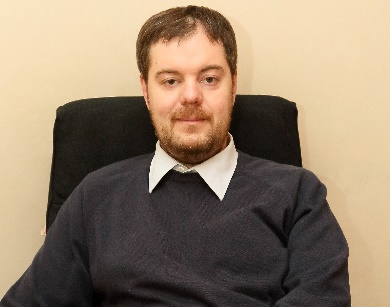 ЧЕБОТАРЕВ Андрей ЕвгеньевичЧЕБОТАРЕВ Андрей ЕвгеньевичДиректор Центра актуальных исследований «Альтернатива», кандидат политических наукДиректор Центра актуальных исследований «Альтернатива», кандидат политических наук52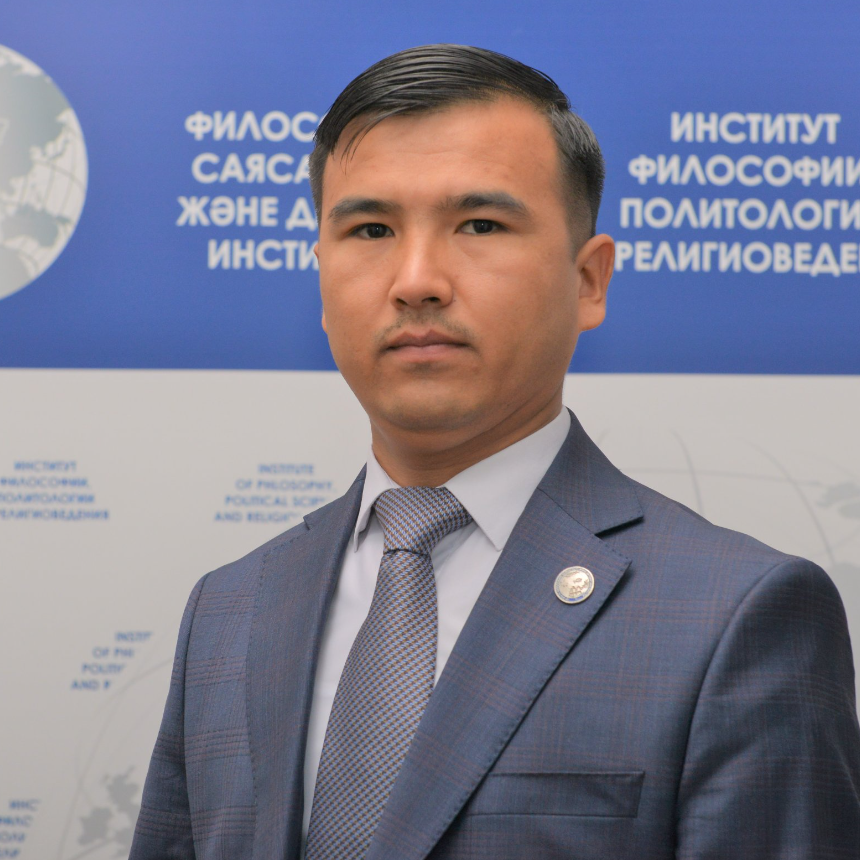 ШАҒЫРБАЙАлмасбек ДүйсенбекұлыШАҒЫРБАЙАлмасбек ДүйсенбекұлыДиректор Центра религиоведения ИФПР КН МНВО, PhD РелигиоведениеДиректор Центра религиоведения ИФПР КН МНВО, PhD Религиоведение53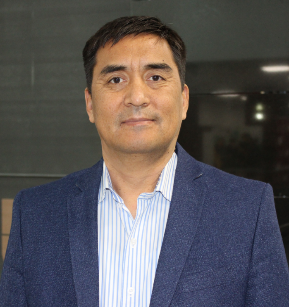 ШАМАТОВ Дуйшонкул АлиевичШАМАТОВ Дуйшонкул АлиевичАссоциированный профессор Nazarbayev University, PhDАссоциированный профессор Nazarbayev University, PhD54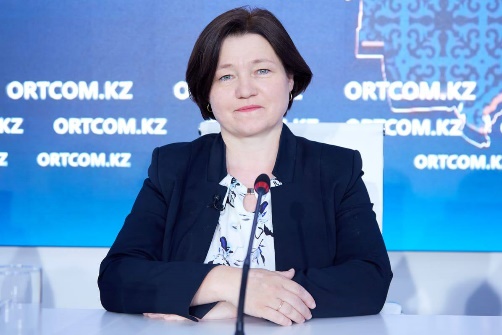 ШВАРЦКОПФИлона АльбертовнаШВАРЦКОПФИлона АльбертовнаДиректор департамента политики проектного управления МНЭ РК, экономист Директор департамента политики проектного управления МНЭ РК, экономист 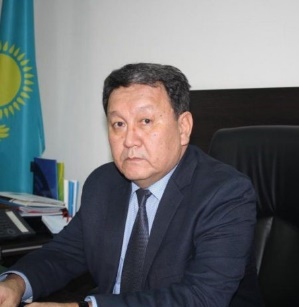 АБУОВ Айдар ПаркуловичДоктор философских наук, профессор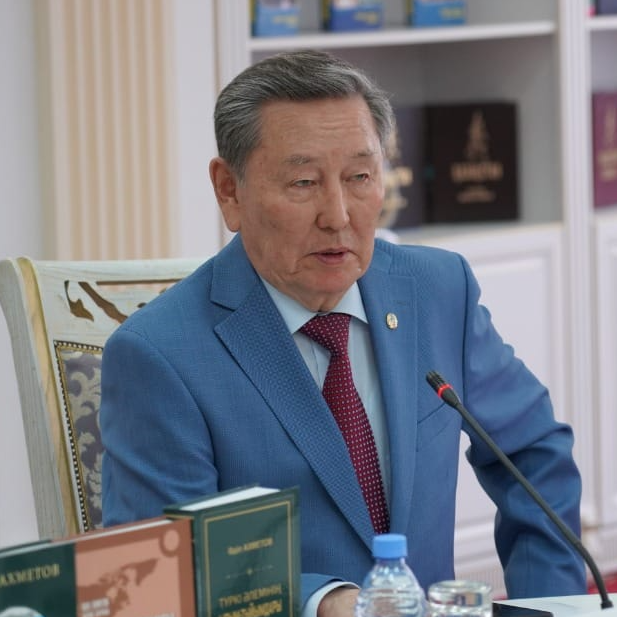 АХМЕТОВАдиль КурманжановичДоктор филологических наук, профессор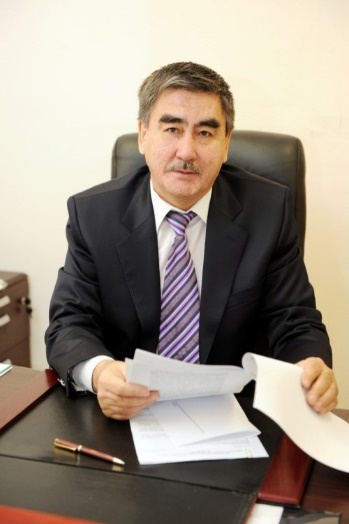 АЯГАН Буркитбай ГелмановичДоктор исторических наук, профессор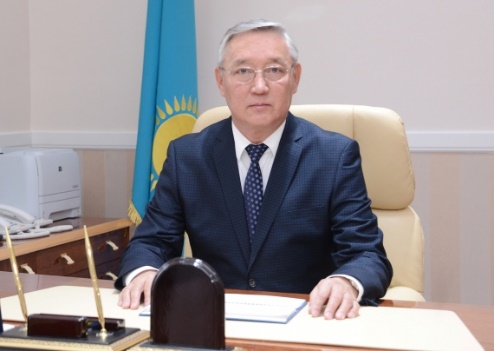 БАЛЫКБАЕВ Такир ОспановичДоктор педагогических наук, профессор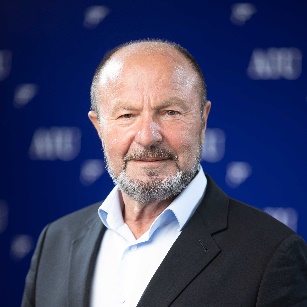 БОРЧАШВИЛИИсидор ШамиловичДоктор юридических наук, профессор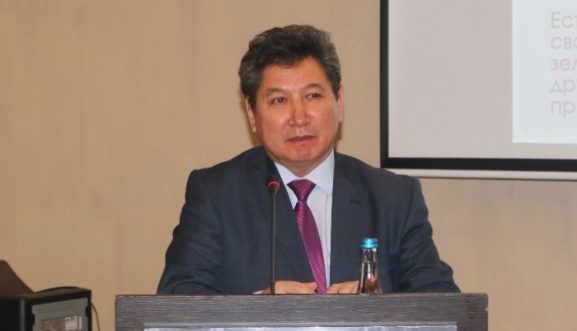 БУРБАЕВТулеугали КайыржановичДоктор философских наук, профессор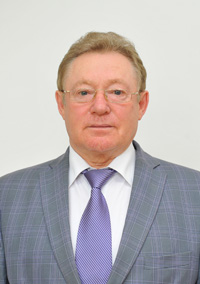 БАШМАКОВАнатолий АфанасьевичДоктор экономических наук, профессор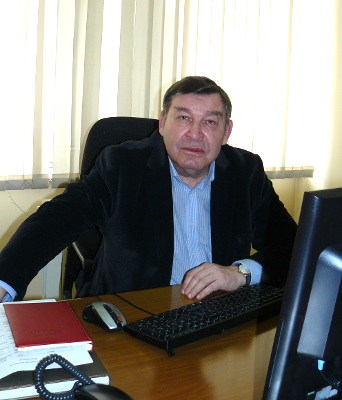 ГУРЕВИЧ Леонид ЯковлевичДоктор исторических наук, профессор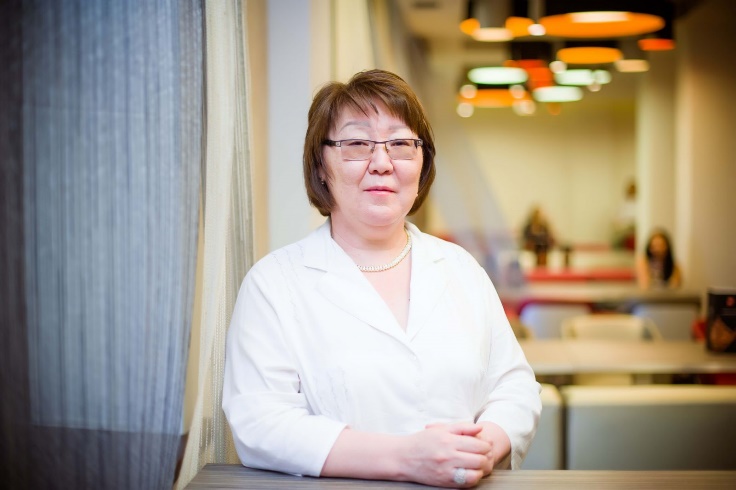 ЖЕКСЕМБЕКОВАВенера АбыхановнаДоктор политических наук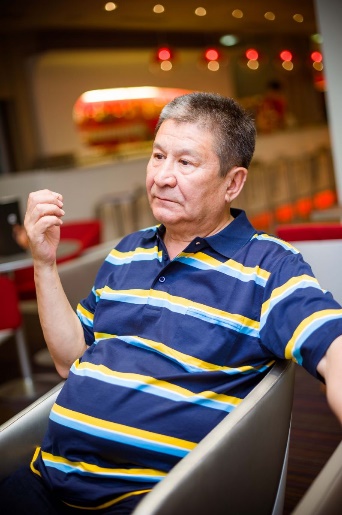 КАЗКЕНОВ Казбек МайлыбаевичДоктор философских наук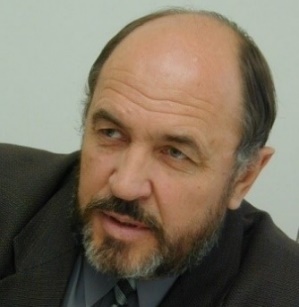 КАЛМЫКОВСергей КонстантиновичКандидат философских наук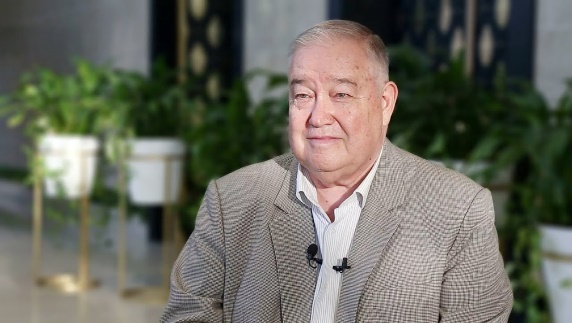 КАН Георгий ВасильевичДоктор исторических наук, профессор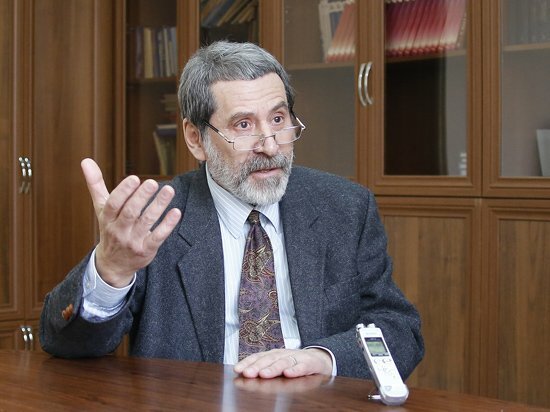 КОСИЧЕНКОАнатолий ГригорьевичДоктор философских наук, профессор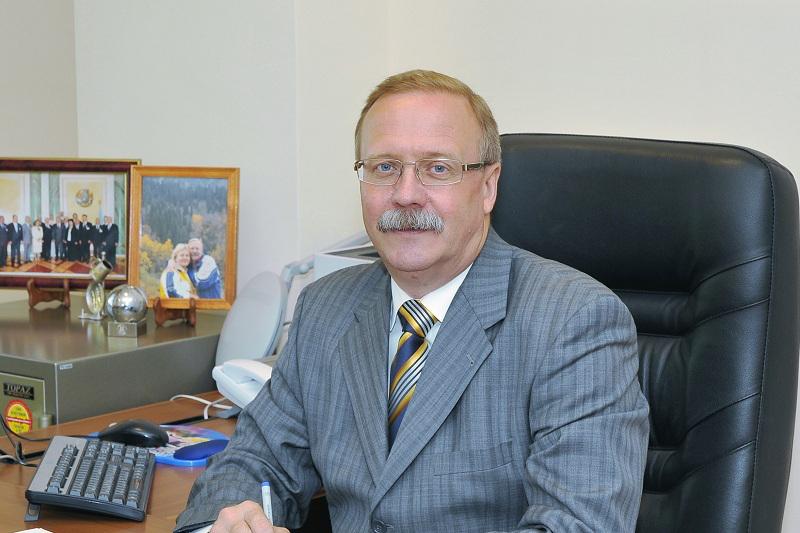 МАЛИНОВСКИЙВиктор АлександровичДоктор юридических наук, профессор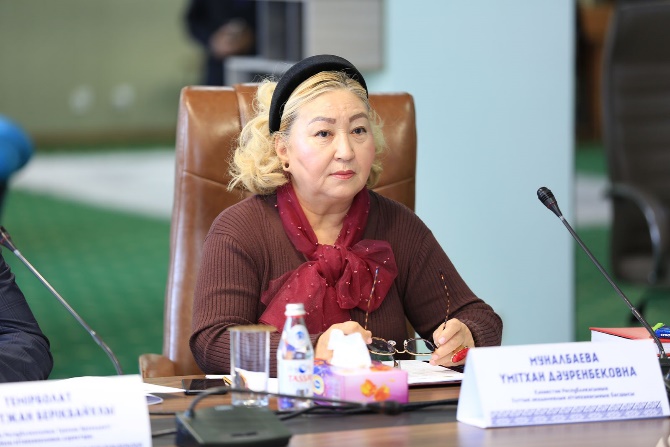 МУНАЛБАЕВАУмитхан ДауренбековнаДоктор педагогических наук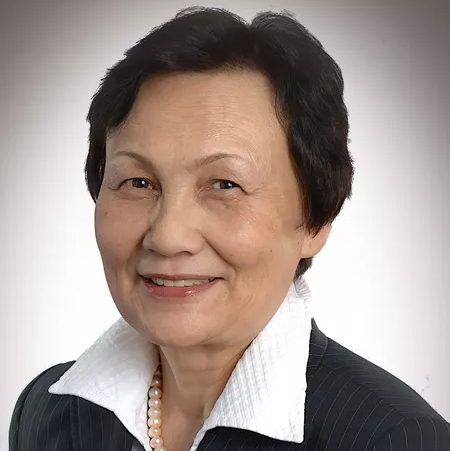 СУЛЕЙМЕНОВАЭлеонора ДюсеновнаДоктор филологических наук, профессор 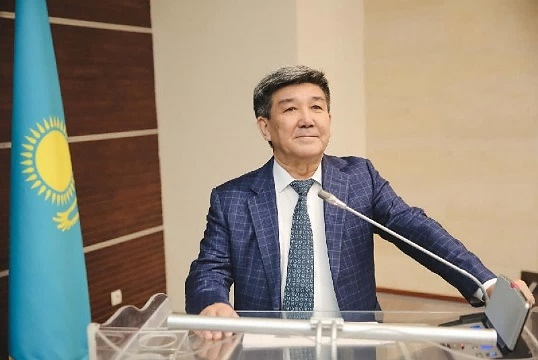 ТЕЛЕБАЕВ Газиз ТурысбековичДоктор философских наук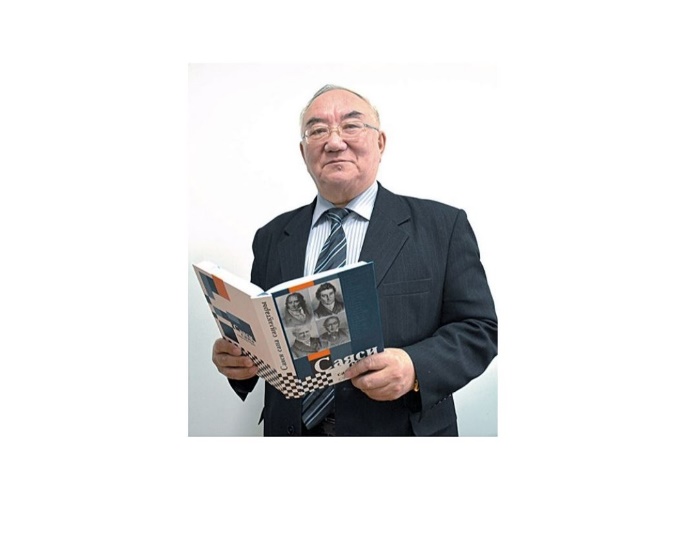 ТОЛЕГУЛ Госман ТолегулұлыПредседатель Совета ветеранов Акмолинской области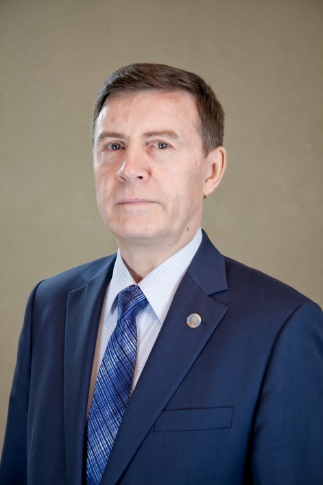 УДАРЦЕВ Сергей ФедоровичДоктор юридических наук, профессор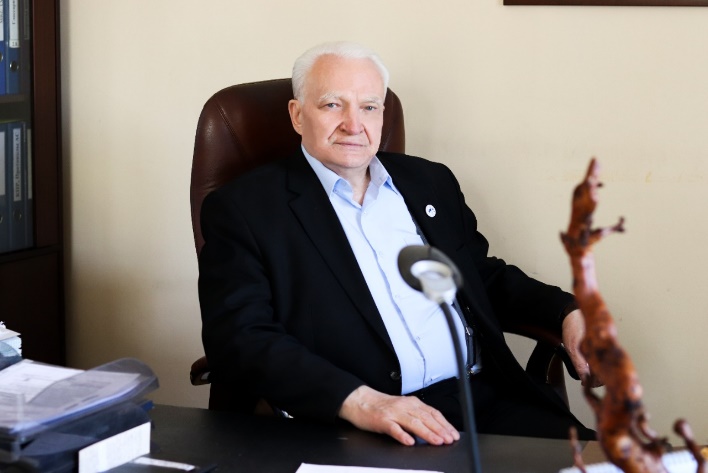 ЦЕХОВОЙ Алексей ФилипповичДоктор технических наук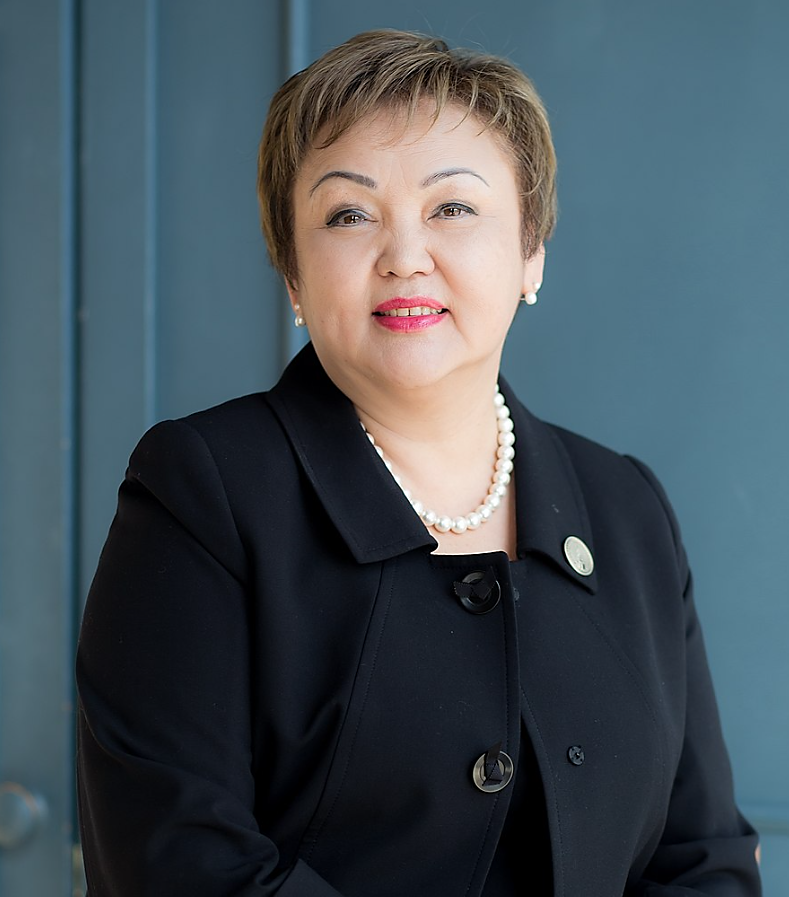 ШАЙМЕРДЕНОВАНурсулу ЖамалбековнаДоктор филологических наук